	Medicines Reconciliation Data Form	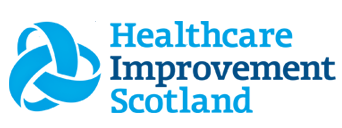 Practice code:      Practice code:      Practice code:      Practice code:      Practice code:      Practice code:      Date:       Date:       Date:       Date:       Person Filling in form e.g. GP, GP Registrar:       Person Filling in form e.g. GP, GP Registrar:       Person Filling in form e.g. GP, GP Registrar:       Person Filling in form e.g. GP, GP Registrar:       Person Filling in form e.g. GP, GP Registrar:       Person Filling in form e.g. GP, GP Registrar:       Identify 20 patients aged 65 and over discharged from emergency hospital admissionIdentify 20 patients aged 65 and over discharged from emergency hospital admissionIdentify 20 patients aged 65 and over discharged from emergency hospital admissionIdentify 20 patients aged 65 and over discharged from emergency hospital admissionPatient Code1. Summary processed and with GP within 2 working days of receipt by practice?(Y/N)2. Any changes to medications required? (Y/N –if N stop here)3. Documentation of changes present?(Y/N – if N stop here)4. Has the GP completed medicines reconciliation within 2 working days of receipt? (Y/N)4. Has the GP completed medicines reconciliation within 2 working days of receipt? (Y/N)4.a) How many working days did medicines reconciliation take?5. Did Discussion with patient/carer occur?(Y/N)5.a) Was discussion with the patient/carer clinically necessary? (Y/N) 1.2.3.4.5.6.7.8.9.10.11.12.13.14.15.16.17.18.19.20.